Lewis R. Fisher, CPAPartner, Moss Adams, LLPLewis.fisher@mossadams.com(310) 481-1352Lewis has worked in the automotive world over the past 20 years. Lewis’ focus is providing tax, advisory and consulting services to retail automotive dealership clients, as well as heavy truck and equipment dealerships, including those with significant rental operations. He has experience in all areas of the retail automotive dealership, working both within the industry and as an advisor as a public accountant. He has provided training and advising for industry leading groups such as NADA, AIADA, NADC, OEM’s and state organizations. Lewis is a native Californian, born in the city of Los Angeles, and actively supports community focused organizations such as the Los Angeles Ballet and Los Angeles Area Chamber of Commerce. He is a member of the American Institute of Certified Public Accountants and the California Society of Certified Public Accountants.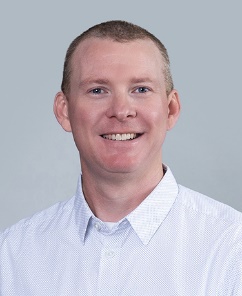 